ΔΙΑΠΟΛΙΤΙΣΜΙΚΕΣ ΠΡΟΣΕΓΓΙΣΕΙΣΣΤΗ ΛΟΓΟΤΕΧΝΙΑΣΥΝΑΝΤΗΣΗ ΕΡΓΑΣΙΑΣ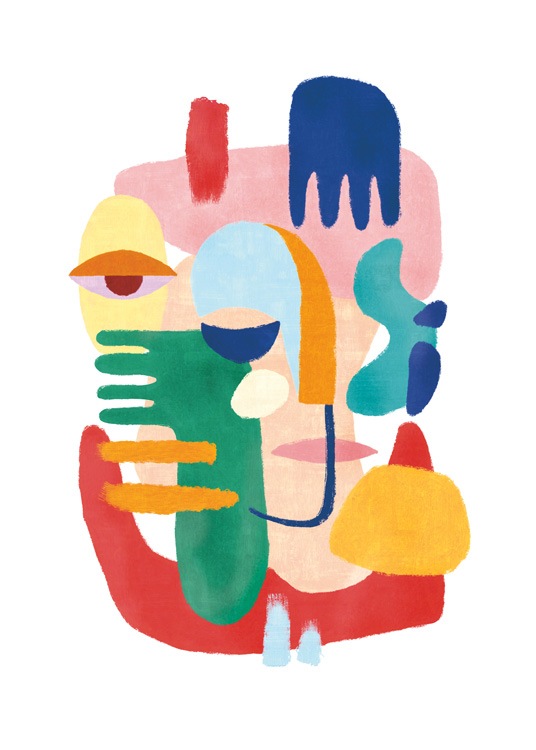 ΠΑΝΕΠΙΣΤΗΜΙΟ ΘΕΣΣΑΛΙΑΣΤΜΗΜΑ ΓΛΩΣΣΙΚΩΝ ΚΑΙ ΔΙΑΠΟΛΙΤΙΣΜΙΚΩΝ ΣΠΟΥΔΩΝ ΚΑΤΕΥΘΥΝΣΗ ΛΟΓΟΤΕΧΝΙΚΩΝ ΣΠΟΥΔΩΝΠΑΡΑΣΚΕΥΗ 28/5/21 ΨΗΦΙΑΚΗ ΑΙΘΟΥΣΑ : Η σύνδεση είναι εφικτή μέσω του λινκ   Διαπολιτισμικές προσεγγίσεις στη λογοτεχνίαΤα μέλη του Πανεπιστημίου Θεσσαλίας  μπορούν να μπουν είτε με το παραπάνω λινκ, είτε με τον κωδικό ομάδας g5q2khtΣτόχος της ημερίδας είναι να συζητήσουμε σύγχρονες ερμηνευτικές και ερευνητικές κατευθύνσεις στον τομέα των Διαπολιτισμικών Λογοτεχνικών Σπουδών. Θα σταθούμε στα διακυβεύματα των καιρών μας,  όπως αυτά προβάλλονται στο διάλογο της λογοτεχνίας με τα ΜΜΕ, γύρω από τις «ευάλωτες ζωές», τα πολιτικά δικαιώματα, το ρόλο της ετερότητας και της «ανεκτικότητας». Θα εξετάσουμε επίσης υβριδικά γραμματειακά είδη και τη σχέση της λογοτεχνίας με τις άλλες τέχνες. Θα ερευνήσουμε τα δίκτυα επικοινωνίας, πολιτισμικών μεταφορών και διασταυρώσεων ανάμεσα σε λογοτέχνες, λογίους και διπλωμάτες, στον καιρό του μοντερνισμού. Θα εξετάσουμε, τέλος, τους τρόπους με τους οποίους συγκροτήθηκαν ιστοριογραφικά σχήματα, ενσωματώνοντας την πολιτισμική κινητικότητα και τις ωσμώσεις με τη Δύση, σε ό,τι αφορά πνευματικά κινήματα και ρεύματα ιδεών της Νεωτερικότητας.  Μέσα από σύντομες ομιλίες, η ημερίδα φιλοδοξεί να παρουσιάσει και να αναδείξει την ποικιλία των επιστημονικών προσεγγίσεων, που συνδέονται τόσο με τις ακαδημαϊκές όσο και με τις επαγγελματικές προοπτικές των Λογοτεχνικών Σπουδών, με άξονα τη διαπολιτισμικότητα, τη  διεπιστημονικότητα και τη διακαλλιτεχνικότητα.Στους φοιτητές και τις φοιτήτριες που θα την παρακολουθήσουν θα δοθεί πιστοποιητικό παρακολούθησης.  ΥΠΕΥΘΥΝΟΙ ΟΡΓΑΝΩΣΗΣ : ΕΛΕΝΑ ΑΝΑΣΤΑΣΑΚΗ (Παν/μιο Θεσσαλίας) ΓΙΑΝΝΗΣ ΠΑΠΑΘΕΟΔΩΡΟΥ (Παν/μιο Πατρών)ΠΡΟΓΡΑΜΜΑ ΗΜΕΡΙΔΑΣΠΑΡΑΣΚΕΥΗ ΠΡΩΙ 28/5/21Χαιρετισμοί09.00 π.μ. 09.15 π.μ.Ιωάννα Λαλιώτου, Αναπληρώτρια Καθηγήτρια στο Τμήμα Ιστορίας, Αρχαιολογίας και Κοινωνικής Ανθρωπολογίας, Πρόεδρος του Τμήματος Γλωσσικών και Διαπολιτισμικών Σπουδών, Αντιπρύτανης Έρευνας και Δια Βίου Εκπαίδευσης του Πανεπιστημίου Θεσσαλίας1η Συνεδρία : ΛΟΓΟΤΕΧΝΙΑ ΚΑΙ ΕΠΙΚΑΙΡΟΤΗΤΑ09.15 π.μ.  -09.35 π.μ.Δημήτρης Καργιώτης, «Πότε γράφεται η ποίηση;»09.35 π.μ.  - 09.55 π.μ.Έλενα Αναστασάκη,  «Η λέξη σκύλος δεν δαγκώνει (;). Λογοτεχνία, επιτελεστικότητα, πολιτική ορθότητα». 9.55 π.μ. -10.15 π.μ.Ευγενία Σηφάκη : «Ο διατλαντικός λόγος για την κατάργηση της δουλείας στον δραματικό μονόλογο The Runaway Slave at Pilgrim's Point, της Elizabeth Barrett Browning (19ος αιώνας)». 10.15 π.μ. -10.35 π.μ.Σοφία Ιακωβίδου, «Το παιδί-τραύμα : ανθρώπινες ροές, δουλεμπόριο, και πρόσφυγες στη νεοελληνική πεζογραφία». Συντονισμός συζήτησης: Έλκε Ιρένε Στούρμ-ΤριγωνάκηΣΥΖΗΤΗΣΗ – ΔΙΑΛΕΙΜΜΑ11. 45 π.μ.ΠΡΟΒΟΛΗ ΒΙΝΤΕΟ ΑΠΟ ΟΜΑΔΑ ΦΟΙΤΗΤΩΝ/ΤΡΙΩΝ  2η Συνεδρία : ΔΙΑΚΑΛΛΙΤΕΧΝΙΚΕΣ ΠΡΟΣΕΓΓΙΣΕΙΣ 12.00-12.20 μ.μ.  Κώστας Ιωαννίδης, «Ξένοι στο καθιστικό του ποιητή : η ύλη των εικόνων στην καβαφική κριτική». 12.20 μ.μ.  -12.40 μ.μ.  Κώστας Καραβίδας, «Διασκευές και χρήσεις της λογοτεχνίας στην ελληνική τηλεόραση. Από το λογοτεχνικό στο πολιτισμικό κείμενο». 12.40 μ.μ.  -13.00 μ.μ.  Σοφία Ζησιμοπούλου, «Χαρτογραφώντας το τοπίο του λογοτεχνικού ντοκιμαντέρ στα πρώτα έτη της Μεταπολίτευσης». ΣΥΖΗΤΗΣΗ - ΔΙΑΛΕΙΜΜΑΠΑΡΑΣΚΕΥΗ ΑΠΟΓΕΥΜΑ 28/5/213η Συνεδρία : ΔΙΚΤΥΑ ΔΙΑΠΟΛΙΤΙΣΜΙΚΩΝ ΕΠΑΦΩΝ 18.00 μ.μ.  -18.20 μ.μ.  Φιόνα Αντωνελάκη : «Ελληνόφωνη ραδιοφωνία και διαπολιτισμικές σχέσεις, 1934-1947». 18.20 μ.μ.  -18.40 μ.μ.  Εμμανουέλα Κάντζια : «Αίγυπτος : ο “τρίτος χώρος”. Ο Γ. Σεφέρης στη Μέση Ανατολή». 18.40 μ.μ.  -19.00 μ.μ.  Ελένη Παπαργυρίου : «Ο Νίκος Καχτίτσης και το herbrarium της αγγλόφωνης λογοτεχνίας». ΣΥΖΗΤΗΣΗ - ΔΙΑΛΕΙΜΜΑ 4η ΣΥΝΕΔΡΙΑ : ΔΙΚΟΙ ΜΑΣ ΚΑΙ ΞΕΝΟΙ / ΟΙ ΔΙΚΟΙ ΜΑΣ ΞΕΝΟΙ 19. 40 μ.μ.  -20.00 μ.μ.  Βασιλική Δημουλά : «Για την έννοια της ιστορικής μετάβασης: Σπυρίδων Ζαμπέλιος και Χέγκελ». 20.00 μ.μ.  -20.20 μ.μ.  Αλέξανδρος Κατσιγιάννης, «Επιστροφές του Ερωτόκριτου στην Ευρώπη, (1830-1870)». 20.20 μ.μ.  -20.40 μ.μ.  Γιάννης Παπαθεοδώρου, «Θνητές πατρίδες : μια αναγεννησιακή παρέκκλιση στη νεοελληνική γραμματολογία του 19ο αιώνα». ΣΥΖΗΤΗΣΗ – ΛΗΞΗ ΕΡΓΑΣΙΩΝ 